Maths 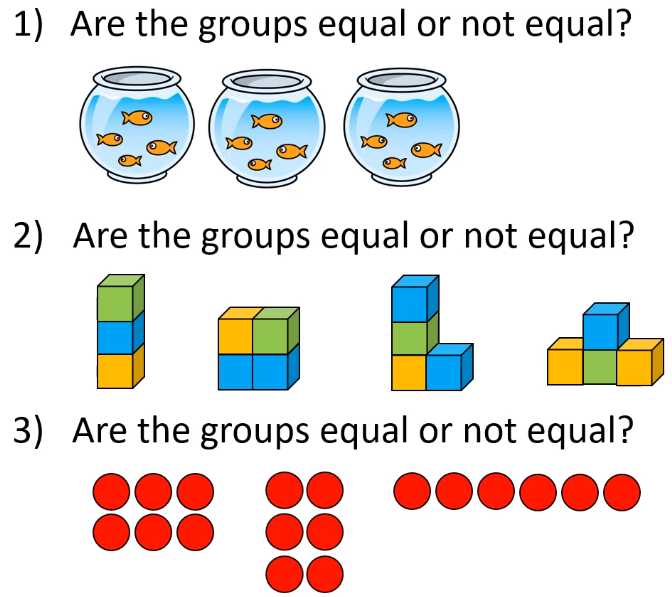 4)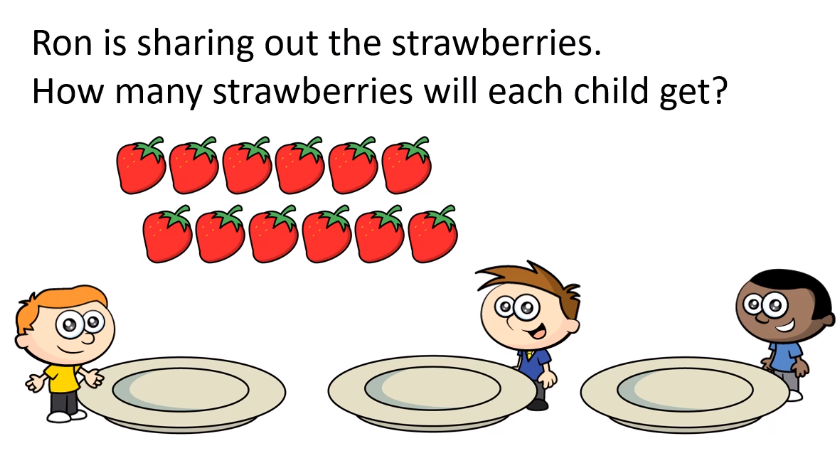 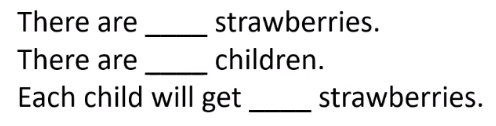 5)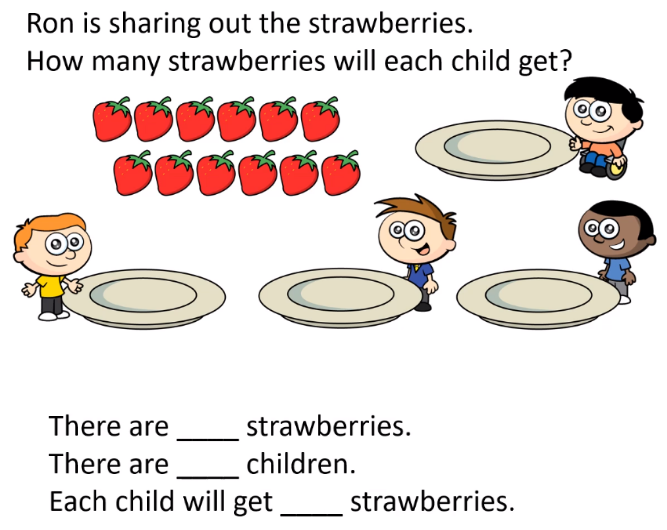 6)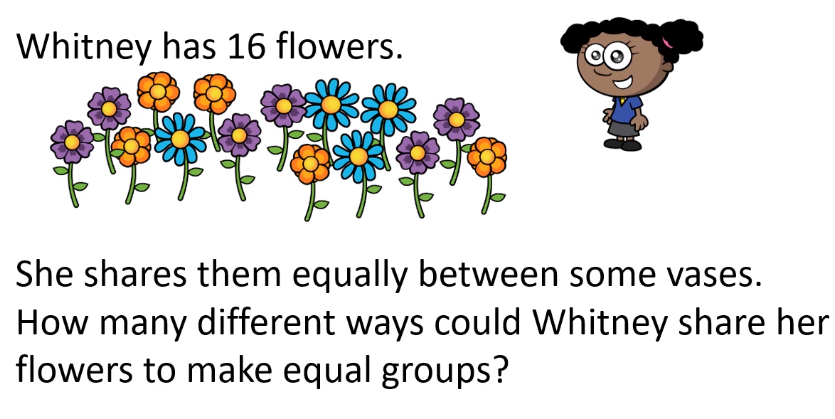 7)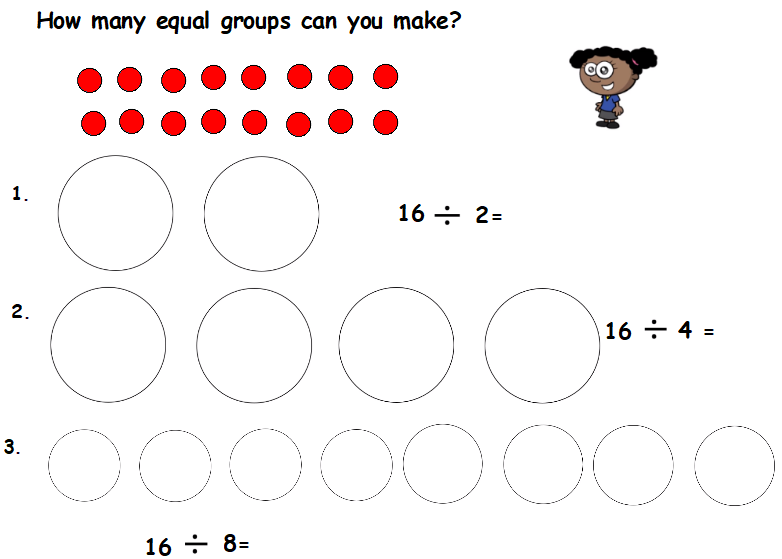 8)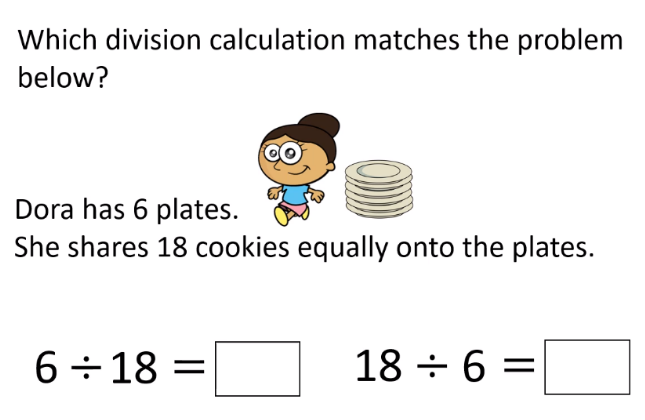 